ŽÁDOST O PŘIDĚLENÍ PODPORY V INTERNÍ VÝZKUMNÉ SOUTĚŽI PRO EKONOMICKÉ ÚSTAVY Identifikace projektuProjektHarmonogramRozpočet a finanční přínosyProhlašuji, že:rozpočet projektu byl sestaven s ohledem na principy hospodárnosti, účelnosti a efektivnosti. V Českých Budějovicích dne 23. ledna 2023………………………………..PředkladatelSdílení nevyužitých zdrojů, jako je prostor, čas a peníze, zvyšuje produktivitu (Gurau & Ranchhod, 2020). Skutečnost, že tento ekonomický model lze teoreticky implementovat v jakémkoli existujícím hospodářském odvětví, je jeho nejatraktivnějším rysem. Praxe sdílení zdrojů není novým fenoménem. Již desítky let existují služby, které splňují kritéria pro sdílenou ekonomiku (SE). Díky internetu, a především chytrým telefonům se bezplatné sdílení zdrojů stalo snadným a pohodlným pro každého, kdo má připojení k internetu (Bardhi & Eckhardt, 2017). Zvýšená důvěra, kterou přináší systém hodnocení mezi uživateli, je hlavní výhodou spolupráce prostřednictvím technologické platformy.Podle Portera a Kramera podnítila vzestup sdílené ekonomiky rostoucí konkurence na trhu. Zde mají diskuse o podnikání tendenci spontánně se formovat do "samoobslužných" vztahů. Samoobslužné trhy získávají na popularitě jako způsob, jak maximálně využít lidské zdroje a zároveň respektovat sociální normy, které definují jednotlivé komunity. Oba autoři se shodují, že tyto rysy přirozeně vyplývají z rychlého rozvoje globalizace v posledních několika desetiletích. Způsob, jakým lidé komunikují a podnikají online, se díky ekonomice sdílení stal revolučním. Tento fenomén začali studovat vědci z mnoha různých oblastí a oborů.Obrázek 1: VOSviewer – Sharing Economy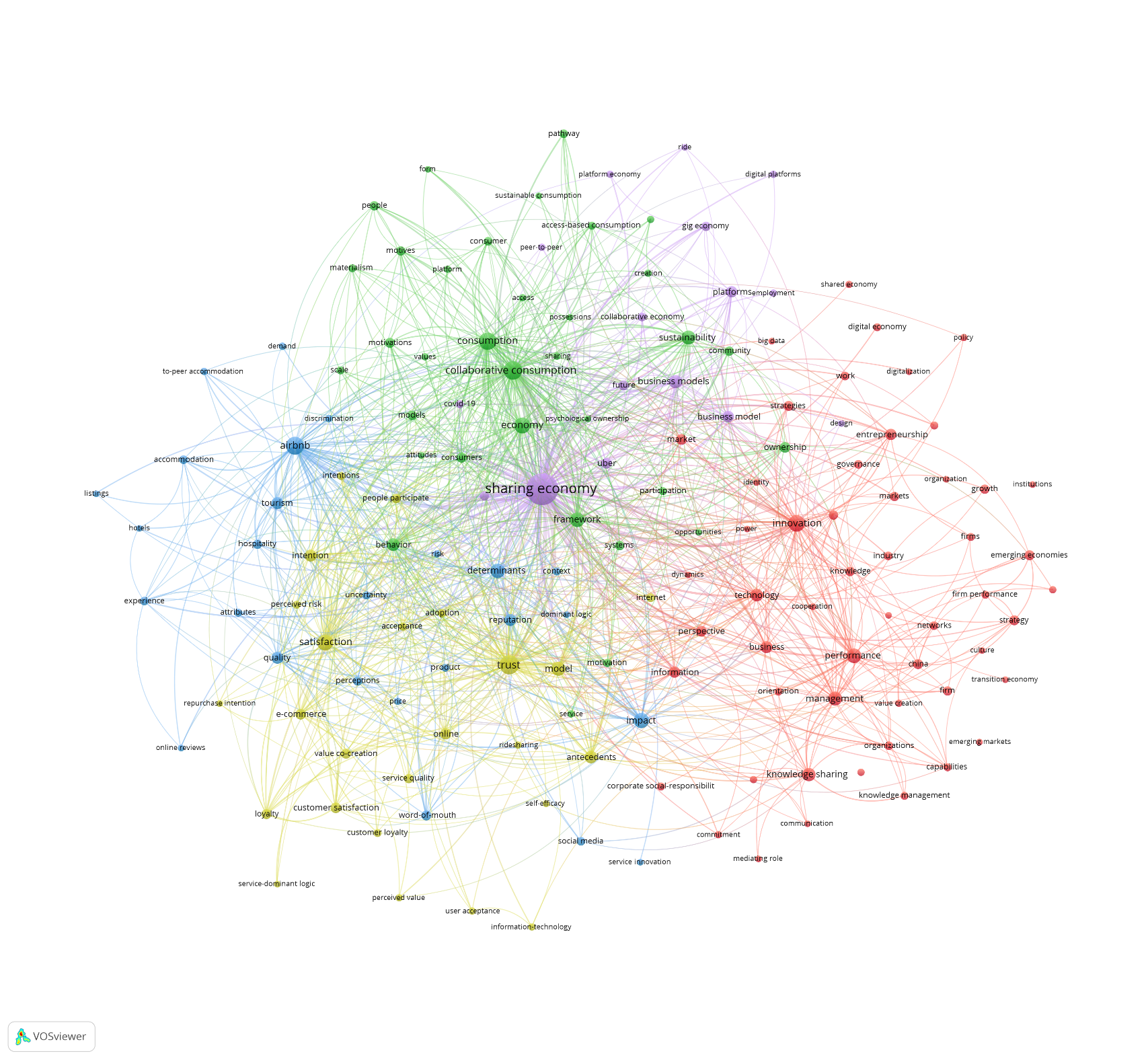 Název projektuIdentifikační číslo projektuIVSUPS2302Hlavní řešitelIng. Jaroslav Kollmann – vedoucí skupiny Inovace a kvalita, koordinátor výzkumného projektu. Provázanost na předměty: Analýza podnikových rizik, Řízení změn, Řízení inovací, Řízení podnikových projektů, Procesní management, Teorie managementu a procesní řízeníSpoluřešitelédoc. Ing. Peter Gallo, CSc. - gestor skupiny Inovace a kvalitaProvázanost na předměty: Řízení změnIng. Radka Vaníčková, Ph.D., MBA – gestor skupiny Inovace 
Provázanost na předměty: Řízení inovací, Manažerské dovednosti – praktiky, Znalostní managementMgr. Yaroslava Kostiuk – gestor skupiny KvalitaProvázanost na předměty: Řízení kvality, Manažerské dovednosti – praktiky, Podnikové řízeníIng. Daniel ChamradaProvázanost na předměty: Řízení podnikových projektů, Projektové řízení, Podnikové řízeníprof. Ing. Jan Váchal, CSc. – tutor koordinátora výzkumného projektu, vedoucího skupiny Inovace a kvalita.Metodická podpora při realizaci publikačních výstupů a dalších aktivit výzkumného projektu3 PVS – kooperace při analýze dat a sběru informací implementací sdílených poznatků a dílčích výsledků alternativních řešení inovací podnikových procesů a činností včetně monitoringu zvyšování kvality služeb u oslovených firem/podniků/organizacíSkupina předmětůInovace a kvalitaProjekt je předkládán za pracovištěCíl projektuZáměrem výzkumného projektu je integrace významu kvality a inovativních přínosů pro tvorbu a zvyšování přidané hodnoty v podnikových procesech transformací poznatků a dílčích výsledků do monitoringu kvality služeb a inovačních procesů v obchodním modelu sdílené ekonomiky ve prospěch zvyšování kvalitativních parametrů ve firmách/podnicích/organizacích. Hlavním cílem výzkumného projektu je vytvoření manuálu/metodiky pro řízení hlavních a podpůrných procesů v obchodním modelu sdílené ekonomiky. Pomocí kvalitativní metody PAF budou sledovány změny hlavních a podpůrných podnikových procesů s cílem dosáhnout optimálních nákladů pro zajištění požadované úrovně kvality v modelovaných podnicích a za pomocí metod PVA a BVAP matice budou identifikovány nejvíce a nejméně profitabilní artikly obchodního portfolia firem/podniků/organizací. Testovacím souborem bude databáze malých a středních podniků (MSP) a velkých firem dle odvětvové kategorie primárně zaměřené na strojírenské podniky, stavební firmy a podniky služeb. Dílčí analýzy budou cílené na návratnost investičních vstupů/prostředků. Získané výsledky budou námětem pro identifikaci mezních hodnot s použitím podpůrných nástrojů a návrhů opatření k eliminaci rizik a zvyšování kvality hlavních a podpůrných podnikových procesů a činností.  Dílčí cíle řešení: vypracování komplexní literární rešerše k řešení problému se zaměřením na externí zdroje a literární prameny,dodání testovacích souborů pro každou kategorii dle odvětvové profilace s minimálním počtem 50 až 60 podniků/firem/organizací, poskytnutí datové základny dle odvětvové kategorie za účelem matematicko – statistického zpracování dat a informací,sestavení obchodního modelu testované odvětvové kategorie s návrhy očekávaných přínosů/ziskových marží,výpočet nákladů na kvalitu ve strojírenském odvětví na vzorku 3 případových studií bude proveden sledováním interních a externích nákladů na kvalitu,vytvoření komplexního vzdělávací systému pro studenty vysokých škol (zaměřený na projektový management), jehož aplikací získají studenti praktické znalosti a zkušenosti se řízením projektu v současném vysoce konkurenčním prostředí obsahující mimo jiné analýzu interních a externích nákladů na kvalitu a inovace.Způsob řešeníKoncept ekonomiky sdílení prochází v rámci národních ekonomik EU přechodnou fází, zatímco regulační orgány musí modernizovat právní prvky. Podle evropské agendy pro ekonomiku sdílení lze důvěru ve vzájemné služby zvýšit prostřednictvím opatření na budování důvěry, jako jsou online hodnocení, systémy recenzí a značky kvality.Studie se zaměří na identifikaci kvality procesů uvnitř nového obchodního modelu ekonomiky sdílení.Výsledkem výzkumu by bylo doporučení kategorií kvality, které by mohly být začleněny do značky kvality jako hodnocení kvality služeb poskytovaných v rámci modelu sdílené ekonomiky.Vzorový soubor bude zahrnovat malé a střední podniky se zaměřením na střední podniky se zastoupením strojírenství, stavebnictví a služeb. Každá kategorie musí obsahovat minimálně padesát až šedesát podniků (bude konzultováno se statistikem).Dotazník se zaměřuje na význam kvality podnikových procesů pro tvorbu přidané hodnoty. Dotazníky budou obsahovat část věnovanou identifikaci a kvantitativním a kvalitativním přístupům k mapování činností podniku v oblasti rozvoje hodnoty.Kromě testovacího souboru budou vybrány tři modelové firmy (jedna pro každou velikostní kategorii), které budou použity pro sestavení případových studií, aby byla zajištěna přesnost shromážděných údajů.Sestavená databáze bude zpracována pomocí matematických a statistických přístupů a matematického modelování s cílem dosáhnout optimálních nákladů na zajištění požadované úrovně kvality v modelovaných podnicích, mimo jiné pomocí aplikace modelu standardů kvality EFQM a propojení s inovacemi kvality jako metrikou KPI. Dále budou vytvořeny modelové optimalizační procesy s cílem zajištění profitabilního obchodního portfolia.   Výstupy projektuPublikační:Výstupy projektu budou kvantifikovány na úrovni konkrétních výstupů tvůrčí činnosti dle počtu a kvality parametrizovaných hodnot u jednotlivých řešitelů/spoluřešitelů výzkumného projektu s akcentem k finančním přínosům s ohledem k principům hospodárnosti, účelnosti a efektivnosti.publikační výstup uplatnitelný v časopise Littera ScriptaVýzkumné (poradenská a konzultační činnost pro uživatelskou sféru):Šíření výsledků mezi širší odbornou veřejnost, včetně akademických pracovníků, členů vědecké obce a odborníků z praxe aplikujících výstupy/závěry do podnikové praxe zaručí naplnění primárního cíle výzkumného projektu včetně cílů sekundárních.Nový zdroj zakázkové činnosti nabízené uživatelské (podnikatelské) sféře.Příklady investičních a výkonových modelů (IVM) pro vybraná odvětví a kategorie sdílené ekonomiky.Zlepšení systému strategického řízení podniku na základě modelu excelence s průběžným sledováním kvality procesů a jejich zlepšování.Praktický výstup v podobě Manuálu (metodiky) pro zlepšování kvality založené na modelu excelence s vazbou na strategické procesy v malých a středních podnicích.Přínos pro pedagogickou oblast transferem nových poznatků do výuky dílčích předmětů skupiny předmětů.Vazba výzkumu na oblast vyučovaných předmětůVýzkumný projekt je vázán na předměty skupiny Inovace a kvalita (Řízení inovací, Řízení kvality, Analýza podnikových rizik, Řízení změn, Řízení podnikových projektů, Projektoví řízení, Procesní management, Teorie managementu a procesní řízení, Manažerské dovednosti – praktiky, Znalostní management).Témata jednotlivých předmětů podle skupiny předmětů Inovace a kvalita jsou ve výzkumném projektu implementována do teoreticko-metodologické a aplikační/analytické části projektu v souladu s fázemi projektu dle životního cyklu projektu. Vazba na Strategický záměr VŠTE 2021-2025Zaměření výzkumného projektu je integrováno se Strategickým záměrem VŠTE na období 2021-2025 v oblasti vědy a výzkumu a vzdělávání. V oblasti vědy a výzkumu je záměr výzkumného projektu cílen na vytvoření souladu s operačním cílem 2: A, C a D. Realizací výzkumného projektu bude primárně podpořena kvalita výstupů VaV hodnocená v metodice 17+. Sekundárním přínosem bude podpora obchodních a strategických partnerství v oblasti vědy, výzkumu a inovací. Posílení internacionalizace VaV bude záviset na výběru poradců z Portugalska a Nizozemska v souladu s pokračováním v partnerské mezinárodní kooperaci za účelem vytvoření nových strategických a obchodních partnerství. Prostřednictvím výše uvedených výstupů výzkumného projektu bude realizováno propojení mezi strategickým záměrem VŠTE 2021–2025 a cíli ÚPS.V oblasti vzdělávání je výzkumný projekt orientován za účelem naplnění operačního cíle 1: A-B. Realizace výzkumného projektu bude mít příznivý vliv na akreditaci studijních programů zvýšením prostupností studia s ohledem k potřebám pracovního trhu zejména regionálního, ale i mezinárodního. Doplňkovou činností bude rozšířena nabídka portfolia služeb ÚPS prostřednictvím vzdělávacích kurzů/nových služeb určená pro odbornou veřejnost. Vazba na cíle ústavu v oblasti VaVOčekávané přínosy projektu:Teoretické (nové poznatky pro příslušné akademické pracovníky oborové skupiny s přenosem na studenty prostřednictvím příslušných předmětů skupiny Inovace a kvalita),- nové poznatky v oblasti vlivu kvality podnikových procesů na úroveň zvyšování kvality služeb a inovačních procesů ve sdílené ekonomice, - diseminace poznatků o zákonitostech investičních vstupů do podnikových procesů s ohledem k výkonnosti, efektivitě a ziskovosti měřitelné podnikovými metrikami.Praktické (požadavek na posílení praktických schopností a dovedností studentů implementovaných do podnikové praxe již během studia na vysoké škole, např. absolvováním stáží nebo odborné praxe podle studijních oborů profesního zaměření,- průběžné zvyšování H-indexu u zapojených řešitelů, - zapojení studentů do tvůrčí a projektoví činnosti skupiny, - implementace moderních forem výuky (aplikace virtuální reality ve výuce),- rozšíření možností výuky předmětů do útvaru CVV, rozvoj vzdělávacích kurzů apod.,- rozšíření nabídky poradenských a konzultačních služeb poskytovaných uživatelské veřejnosti,- vytvoření směrnic pro řízení inovačních procesů v oblasti kvality,- Vývoj a inovace podnikových procesů v manažerské praxi ve spolupráci s cílovými skupinami a zainteresovanými partnery VŠTE.Uplatnitelnost výstupů v praxiZískané výstupy budou aplikovatelné do různých oblastí, např.  obchodní a manažerské praxe, která považuje kvalitu svých procesů za jeden z hlavních nástrojů své konkurenceschopnosti, inovace svých procesů z hlediska kvalitativních parametrů jako prostředek úspory finančních, personálních a technických vstupů, což umožní stanovení konkurenceschopných cen pro příslušný segment trhu,vzdělávání řídících a vedoucí pracovníků oslovených podniků/firem/organizací (v souladu se získanými výstupy),podnikatelských subjektů a institucí/organizací působících na regionálním trhu v partnerské kooperaci s odděleními VŠTE, VM Motor, STS Prachatice, Viscofan atd., ve kterých budou probíhat případové studie za účelem optimalizace procesů s využitím vytvořeného manuálu/metodikypedagogická formou inovace studijních materiálů u přednášek a seminářů/cvičení u vybraných předmětů skupiny předmětů podle programové specializace,procesu ukončování studia studentů DSP (Kollmann, Chamrada, Kostiuk) zvýšením kvalifikace a odbornosti dle profilového zaměření studijního oboru doktorského studia,účastí studentů ve VaV prostřednictvím studentských soutěží (SVOČ) a dalších tvůrčích aktivit při řešení vědecké, výzkumné a jiné činnosti, např. sofistikovaná volba výběru téma klasifikačních prací aj. Zahraniční spolupráce (bonifikace)Přímé zapojení zahraničních řešitelů do projektu se nepředpokládá.Konzultace s kolegy z domácích univerzit a řady zahraničních univerzit (Portugalsko, Nizozemsko). Konkrétněji řečeno, cílem bude strukturovaně posoudit různé aspekty řízení, jejich vývoj v kontextu strategie organizace a identifikovat jejich vliv v souvisejících oblastech, které mají významný dopad na hodnocení výkonnosti a kvality, s cílem vytvořit správnou kategorizaci různých typů podniků. Toho bude dosaženo zapojením Unbeatable Reasons a Hogeschool Rotterdam do publikační činnosti ve smyslu spoluautorství, případně přípravy mezinárodního projektu. Společenská poptávkaNa základě výzkumu provedeného v letech 2016-2019 skupina organizací (přibližně 460 podniků) uznala, že je třeba se okamžitě zabývat otázkou kvality a inovačního procesu. Důvodem je přesvědčení manažerů, že kvalita a inovace mají zásadní vliv na strategické rozhodování managementu firmy/podniku/organizace. Zjištění významu přínosů kvality a inovací na tvorbu a přidanou hodnotu podnikových procesů bylo námětem pro tvorbu a zahájení přípravné etapy výzkumného projektu v souladu se společenskou poptávkou po digitalizaci procesů s využitím umělé inteligence a virtuální reality v podnikovém prostředí. MetodyI. Fáze – Vytvoření zdrojové databáze.dotazníkové šetření,výběr vzorových podniků/firem/organizací pro případové studieřízení osobních rozhovorů s vedoucími pracovníky podniků/firem/organizacíevaluace výsledků a diskuseII. Fáze – Metodologie v oblasti matematiky a statistiky implementací matematického modelování a statistických výpočtů do reálného prostředí vybraných subjektů/podnikůdatabáze 50 až 60 malých a středních podniků dle odvětvové kategorie (stavebnictví, strojírenství a služby),sledování interních a externích nákladů na kvalitu,poté pomocí matematického modelování sledovat změny v hlavních a podpůrných podnikových procesech s cílem dosáhnout optimálních nákladů na kvalitu v modelovaných podnicích.Při řešení budou aplikovány následující metody:PozorováníExperimentPVA metoda BVAP matice Kvalitativní metoda PAF (Prevence / Appraisal / Failure)Popis projektuV počátečních fázích přípravy podání projektu řešitelský tým uskutečnil řadu věcných jednání s cílem definovat věcné řešení předkládaného projektu, které by významně přispělo k řešení odborně odlišné problematiky se záměrem jejich propojení a využití synergického efektu ve prospěch cílového řešení s vysokou mírou inovace v oblasti detekce kvality procesů v rámci obchodního modelu.Byla nastíněna koncepce věcného řešení a kooperačního mechanismu. Navržena byla dělba práce a související etapizace, harmonogram prací a zapojení odborných kapacit.Projekt se vztahuje k řešení tvorby a rozšiřování přidané hodnoty v podnikových procesech zdůrazněním hodnoty kvality a inovačního přínosu. Primárním zájmem projektu je stanovení interních a externích nákladů v oblasti kvality a inovace v rámci modelu sdílené ekonomiky s cílem naplnit měnící se potřeby zákazníků, resp. dosáhnout zamýšlené přidané hodnoty (marže) podniku. Společně s řešením hlavního cíle projektu bude probíhat příprava vzdělávacího systému (kurzu), ve kterém budou aplikovány postupy projektového managementu společně s aspekty kvality a inovace s cílem optimalizačního procesu a odpovídajících finanční přínosů. Výzkumnou hypotézou je, že řízení kvality a dodávání kvalitních produktů přináší podniku odpovídající finanční přínosy z hlediska uspokojování potřeb zákazníků, které podnik zajistí na základě vhodně zvolených investičních vstupů do hlavních a vedlejších procesů na základě vytvořené kategorizace.Začátek realizace projektuUkončení realizace projektuEtapy projektuProjekt je naplánován na tři různé fáze, a to:Fáze I (01-04/23) - Analytická fáze – Přehled současné úrovně znalostí o tématu na základě relevantní literatury, identifikace významných souvislostí a důkazů v rámci zkoumané oblasti. V této fázi budeme analyzovat současný stav poznání optikou prací klíčových autorů.Stanovíme základní faktory detekce kvality procesů uvnitř současného obchodního modelu sdílené ekonomiky.Příprava a odeslání úvodních článků.03 až 04/2023 budou odeslány 4 články (2x Scopus Q2, 2x Littera Scripta)Fáze II (05-08-23) - Vytvoření vstupní datové základny pro výzkumnou činnost řešitelského týmu (empirická fáze). V další fázi bude empirická fáze vystavena rigoróznímu vědeckému vývoji v rámci prognóz obecných modelů kvality inovací a jejich kategorizace. Předložení (odeslání) dalších článků.05 až 08/2023 bude odesláno 6 článků (2x WoS Q1, 2x WoS Q2, 1x Scopus Q1, 1x Scopus Q3)Fáze III (08-12/23) - Syntéza a distribuce; tvorba výstupů.V zájmu dosažení stanovených cílů tohoto projektu bude závěrečná fáze věnována především zpracování empirického materiálu a tvorbě tvůrčích produktů.Vytvoření návodů k implementaci kategorizačního rozdělení značky kvality, jako hodnocení o kvalitě poskytovaných služeb v modelu sdílené ekonomiky.Předložení (odeslání) navazujících článků.Příprava závěrečné zprávy.08 až 12/2023 bude odesláno 6 článků (1x WoS Q2, 5x Scopus Q2)RozpočetPopište a zdůvodněte jednotlivé položky rozpočtu. Je možné vložit, jako přílohu projektu.Osobní náklady: 3 607 960,- KčOstatní přímé náklady: 362 000,- KčInvestice:Režijní náklady:Rozpočet celkem: 4 129 960,- KčNáklady PVS: 160 000,- Kč (rentabilita 50 %)Finanční přínosy projektu ve výši 100 % nákladů.Popište finanční přínosy projektu v podobě:Publikačních aktivit podle platného číselníku ETMS (uveďte počet publikačních výstupů, jejich zařazení do číselníku ETMS, očekávaný výnos a odpovědného autora výstupu, tedy prvního uváděného autora budoucí publikace).WOS (AIS)Scopus (SJR)Celkem 4 354 563,- KčPozn.: termíny odeslání publikačních výstupů jsou uvedeny v Individuálních tvůrčích plánech AP na období 2023Další výstupy generující příjmy (popište další očekávané finanční přínosy projektu).